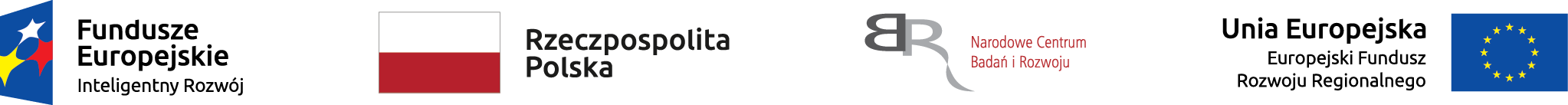 Nr sprawy: 1/2019/BK/EKomPell	    Załącznik nr 2 do Zapytania ofertowegoOpis przedmiotu zamówienia Zakup surowców w celu przeprowadzania badania procesu formowania paliwa kompozytowego.na potrzeby realizacji projektu pn.:„Opracowanie technologii wytwarzania ekologicznych pelletów na bazie drobnoziarnistych sortymentów węglowych dla ogrzewnictwa indywidualnego”Zadanie 6:Makuch rzepakowyIlość: 4 tonUziarnienie: do 3 mmWilgotność: do 15 %Zawartość popiołu w masie suchej Ad: max. 10%Dostawa samochodowa na warunkach DAP wg INCOTERMS®2010, 43-267 Suszec ul. Piaskowa 35Zadanie 7:Śruta rzepakowaIlość: 4 tonUziarnienie: do 3 mmWilgotność: do 15 %Zawartość popiołu w masie suchej Ad: max. 10%Dostawa samochodowa na warunkach DAP wg INCOTERMS®2010, 43-267 Suszec ul. Piaskowa 35Zadanie 8:Skrobia pszenna modyfikowanaIlość: 9 ton – opakowanie worki BigBagPostać: sypki proszekWilgotność: do 10 %Zawartość popiołu w masie suchej Ad: max. 10%Dostawa samochodowa na warunkach DAP wg INCOTERMS®2010, 43-267 Suszec ul. Piaskowa 35